SEMANA 01/06/2020EDUCACIÓN FÍSICA 1º EPPODES SEGUIR AS CLASES POR CLASSROOM, CÓDIGO: 5d7mjsd 	LUNS 01/06/2020 NON TE ESQUEZAS... PON ROUPA E CALZADO DE DEPORTE.COLLE UNHA TOALLA E XABÓN PARA O TEU ASEO AO REMATAR.Continuamos cun traballo de coordinación óculo-manual o bote, lanzamento, recepción e precisión. Colle un balón que bote e ímonos á rúa cun maior. Temos que aproveitar que nos deixan saír e levar algún xoguete!1º Comeza quentando un pouco, move as túas articulacións. Acórdaseche cales son? Imos lembralo: Comezamos polos nocellos, seguimos cos xeonllos, cadeiras, ombreiros, cóbados, boneca e pescozo (lembra en facer 10 círculos cara a cada lado, o pescozo mellor movémolo dicindo que se, e que non)2º Imos facer unha secuencia de botes con balónExemplo:•	2 botes man dereita, 2 botes man esquerda, 2 con dúas mans.•	1 bote man dereita , 1 bote man esquerda, 3 con 2 mans.•	...Podemos dicila e repetila ou podemos retar a alguén.3º Lanzar e recoller- Lanzamos o balón e collémolo sen que caia, e ímolo complicando , lanzo unha  palmada e recollo, 2  palmadas, toco o chan, xiro...4º Un pouco de precisión- buscamos unha rama dunha árbore na que poder pasar a pelota por enriba, ou buscar unha zona na que impactar o balón.5º Imos estirar:Manter cada estiramento 10 segundos. 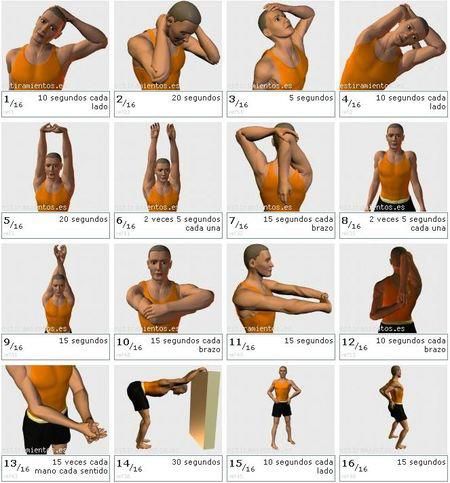 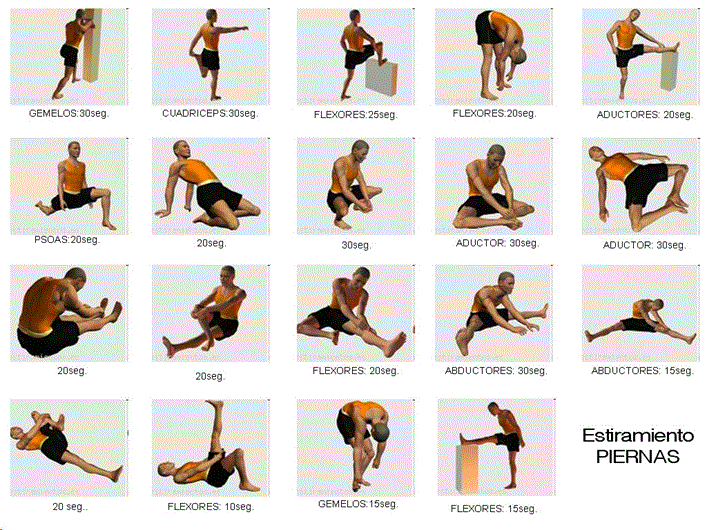 E non vos esquezades de mandar vídeo a raquelrqr@gmail.com  (Poñer o curso e nome no asunto do correo) ou facelo en Classroom XOVES 04 /06/2020	NON TE ESQUEZAS... PON ROUPA E CALZADO DE DEPORTE.COLLE UNHA TOALLA E XABÓN PARA O TEU ASEO AO REMATAR.Hoxe imos traballar cun xogo de reacción, alguén se pon detrás de ti e lánzache unha pelota (canto máis pequena, máis difícil) e teño que collela antes de que caia ao chan (a dificultade está en que non vexo cara a onde ma lanza).Traballamos o equilibrio, a relaxación e forza, xunto cun conto (podes facelo en familia ou so) IOGA (botón dereito do rato e darlle a “abrir hipervínculo”).E non vos esquezades de mandar vídeo o foto a raquelrqr@gmail.com  (Poñer o curso e nome no asunto do correo) ou facelo en Classroom.BO FIN DE SEMANA.XA QUEDAN POUCOS RETOS DE EF “XOGOS OLÍMPICOS ABRENTE 2020”ANIMARVOS A PARTICIPAR!!XA TENDES OS DOUS PRIMEIROS VÍDEOS 